Отчет  МБУК " Толпуховский СДК" по работе с кино.Одним из приоритетных направлений в работе учреждения  МБУК "Толпуховский СДК"  в 2017 году стала  организация мероприятий совместно с  областным  Киноцентром. За отчетный период работниками  МБУК "Толпуховский СДК" организованы  и проведены  следующие   мероприятия: - Кинолектории  по профилактике  наркомании, алкоголизма. табакокурения, правонарушения.-  Организованы и проведены детские киносеансы отечественных  мультфильмов.17  марта   в Доме  культуры  , для клуба "Малышок", в который входят дети с 1-го  по 4-й  класс ,  в  рамках  22-го  Открытого  российского  фестиваля анимационного кино   состоялся   кинопоказ  мультфильмов .  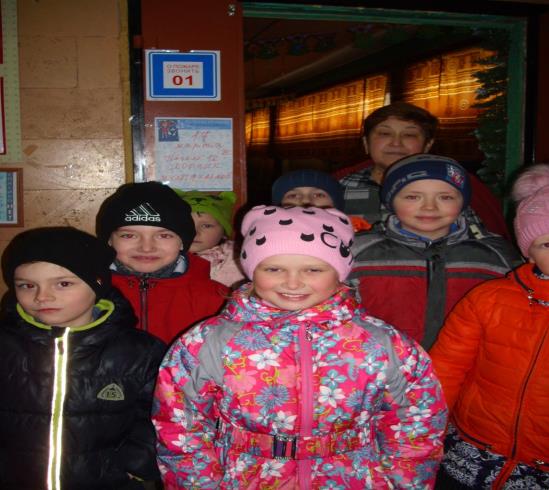 Программа № 3В  рамках всероссийской акции "Ночь кино 2017" , на площади  перед  МБУК "Толпуховский СДК"  состоялся  открытый  кинопоказ  фильма "Снежная королева3:Огонь и лед". Присутствовало  10 человек.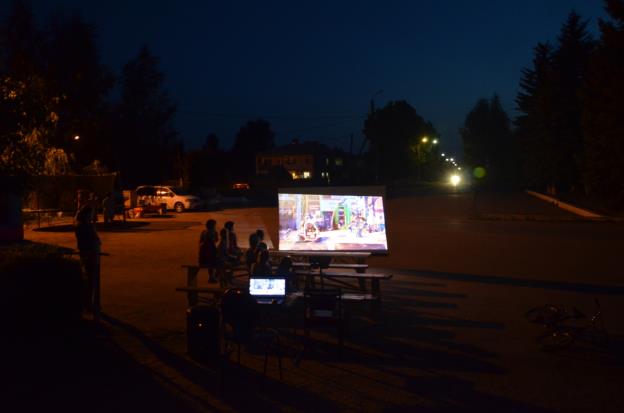 Кинолекторий  по  профилактике ПДД  совместно  с Киноцентром  и капитаном ГИБДД г.Владимира Тарасовым  С.В. "Подросток-профилактика- преступление."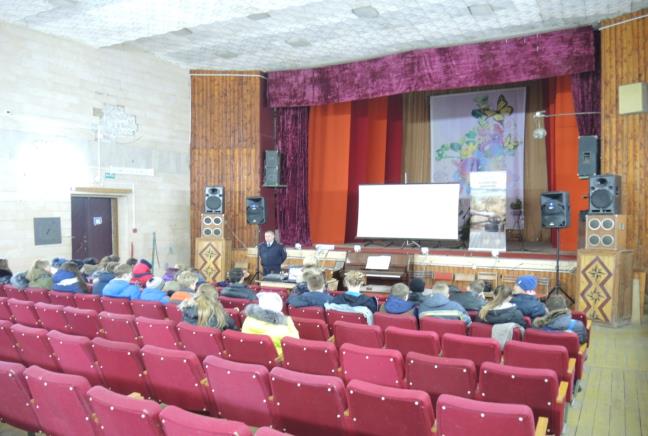 1«Бабушка с крокодилом3 мин. 41 сек.Реж. М.СафоновЧисло голосовавших132« Ежик, который совсем не ежик»5 мин. 18 сек.Реж. А.Игнатов33« Тучка и кит»4 мин.Реж. А.Томилова84«Про царя Гороха»5 мин. 09 сек.Реж. Н.Наумова55«Зимняя история»6 мин. 25 сек.Реж. А.Куликова256«Планета АI.Опасная ботаника»5 мин. 30 сек.Реж. А.Соколов97«Буль»3 мин.Ре. П.Манохина,Е.Манохина28«Большой маленький кот»5 мин. 30 сек.Реж. А.Булавкина119«Самый вкусный суп на свете»6 мин.06 сек.Реж. Е.Горская210«Кивиак»5 мин. 56 сек.Реж. А.Лосева0	11«Мишка»7 мин.Реж. Н.Фатих2ИТОГО:	80